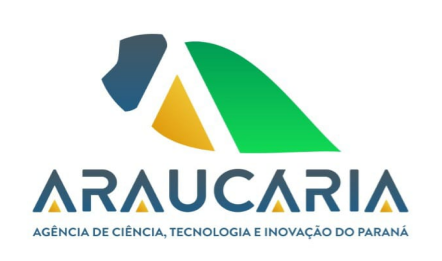 RELATÓRIO TÉCNICO FINALEdital n. 012/2024 - PRPPG/UnesparPrograma: Apoio institucional para participação em eventos técnico-científicos (deverá ser preenchido, assinado eletronicamente pelo docente e enviado à Diretoria de Pesquisa até 15 dias após a realização do evento)Enviar os documentos da prestação de contas conforme Art. 14 do Edital n. 012/2024-PRPPG-UnesparNome do docente	Coordenador(a) do Convênio(Assinado eletronicamente nos termos do Art. 38 do Decreto Estadual nº 7304/2021Fundação Araucária de Apoio ao Desenvolvimento Científico e Tecnológico do Paraná Av. Com. Franco, 1341 – Jd. Botânico – 80215-090 – Curitiba – PRwww.FundacaoAraucaria.org.brChamada/ano: Antes de preencher, solicitar a informação, por email, à Diretoria de Pesquisa.Chamada/ano: Antes de preencher, solicitar a informação, por email, à Diretoria de Pesquisa.Convênio: Antes de preencher, solicitar a informação, por email, à Diretoria de Pesquisa.Convênio: Antes de preencher, solicitar a informação, por email, à Diretoria de Pesquisa.Protocolo no:Coordenadora institucional do Convênio: Antes de preencher, solicitar a informação, por email, à Diretoria de Pesquisa.Coordenadora institucional do Convênio: Antes de preencher, solicitar a informação, por email, à Diretoria de Pesquisa.Coordenadora institucional do Convênio: Antes de preencher, solicitar a informação, por email, à Diretoria de Pesquisa.Instituição: Universidade Estadual do ParanáInstituição: Universidade Estadual do ParanáCampus:Campus:Campus:Setor/Departamento:Setor/Departamento:Nome completo do docente:Nome completo do docente:Nome completo do docente:E-mail:E-mail:Área:Área:Área:Periodicidade do Evento:Periodicidade do Evento:Título do evento:Título do evento:Título do evento:Título do evento:Título do evento:Instituição organizadora:Instituição organizadora:Instituição organizadora:Instituição organizadora:Instituição organizadora:Abrangência:( ) Internacional( ) Estadual( ) Nacional( ) RegionalData do Evento:Data do Evento:Data do Evento:Local do Evento:Local do Evento:Página eletrônica:Página eletrônica:Página eletrônica:Página eletrônica:Página eletrônica:Título do trabalho apresentado:Título do trabalho apresentado:Título do trabalho apresentado:Título do trabalho apresentado:Título do trabalho apresentado:Resumo do trabalho apresentado: (até 15 linhas)Resumo do trabalho apresentado: (até 15 linhas)Resumo do trabalho apresentado: (até 15 linhas)Resumo do trabalho apresentado: (até 15 linhas)Resumo do trabalho apresentado: (até 15 linhas)Temas relevantes abordados:Temas relevantes abordados:Temas relevantes abordados:Temas relevantes abordados:Temas relevantes abordados:Impacto dos temas abordados em relação ao trabalho de pesquisa do beneficiário:Impacto dos temas abordados em relação ao trabalho de pesquisa do beneficiário:Impacto dos temas abordados em relação ao trabalho de pesquisa do beneficiário:Impacto dos temas abordados em relação ao trabalho de pesquisa do beneficiário:Impacto dos temas abordados em relação ao trabalho de pesquisa do beneficiário:Síntese das atividades realizadas e principais resultados obtidos: (até uma página)Síntese das atividades realizadas e principais resultados obtidos: (até uma página)Síntese das atividades realizadas e principais resultados obtidos: (até uma página)Síntese das atividades realizadas e principais resultados obtidos: (até uma página)Síntese das atividades realizadas e principais resultados obtidos: (até uma página)Conclusões e recomendações do evento: (até 10 linhas)Conclusões e recomendações do evento: (até 10 linhas)Conclusões e recomendações do evento: (até 10 linhas)Conclusões e recomendações do evento: (até 10 linhas)Conclusões e recomendações do evento: (até 10 linhas)Autor(es) com respectivo vínculo institucional:Autor(es) com respectivo vínculo institucional:Autor(es) com respectivo vínculo institucional:Autor(es) com respectivo vínculo institucional:Autor(es) com respectivo vínculo institucional:Resultados: (Se for o caso, indicar neste item, nas normas da ABNT, a publicação oriunda dessa participação nos anais do evento).Resultados: (Se for o caso, indicar neste item, nas normas da ABNT, a publicação oriunda dessa participação nos anais do evento).Resultados: (Se for o caso, indicar neste item, nas normas da ABNT, a publicação oriunda dessa participação nos anais do evento).Resultados: (Se for o caso, indicar neste item, nas normas da ABNT, a publicação oriunda dessa participação nos anais do evento).Resultados: (Se for o caso, indicar neste item, nas normas da ABNT, a publicação oriunda dessa participação nos anais do evento).Apoio da Fundação Araucária (valor do auxílio)*: R$Apoio da Fundação Araucária (valor do auxílio)*: R$Apoio da Fundação Araucária (valor do auxílio)*: R$Apoio da Fundação Araucária (valor do auxílio)*: R$Apoio da Fundação Araucária (valor do auxílio)*: R$